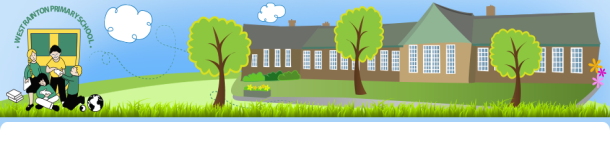 Computing list of key figuresYear 1Grace Hopper (1906-1992)She coined the term ‘bug’ to mean unexplained things going wrong in computing when a moth got into one of the computers she was working on.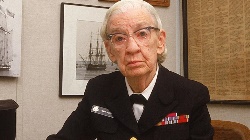 Year 2Alan Turing (1912-1954)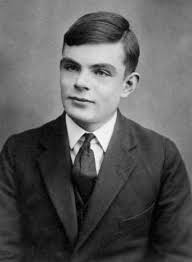 Invented the world’s first computer.Year 3Bill Gates (1955-today) In 1975, American Bill Gates co-founded Microsoft, the PC software company behind ‘Windows’ that was launched in 1985 and used on computers across the world today.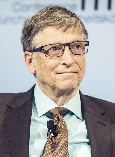 Year 3Sir Clive Sinclair (1940-2021)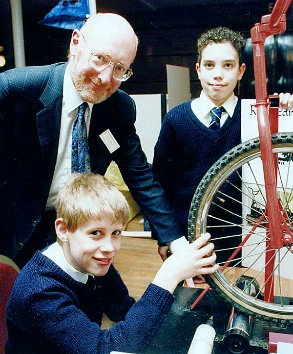  Sir Clive Sinclair was an inventor and entrepreneur who invented the pocket calculatorYear 4 Hedy Lamarr (1914-2000) 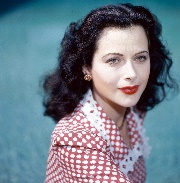 She invented the technology that has enabled us to have Wi-Fi and Bluetooth todayYear 4Tim Berners-Lee (1955-Today)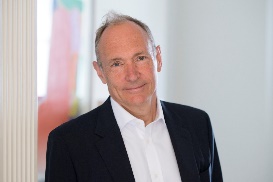 This English man, in 1989, invented the World Wide Web (where the initials ‘www’ come from).Year 5Jack Kilby and Robert Noyce1923-2005)    (1927-1990)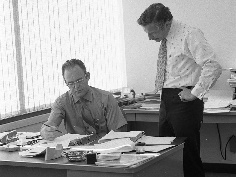  In 1959, while Americans Jack Kilby and Robert Noyce were working for a technology company called Texas Instruments, they patented the pioneering technology that would go on to create the microchip.Ada Lovelace (1815-1852)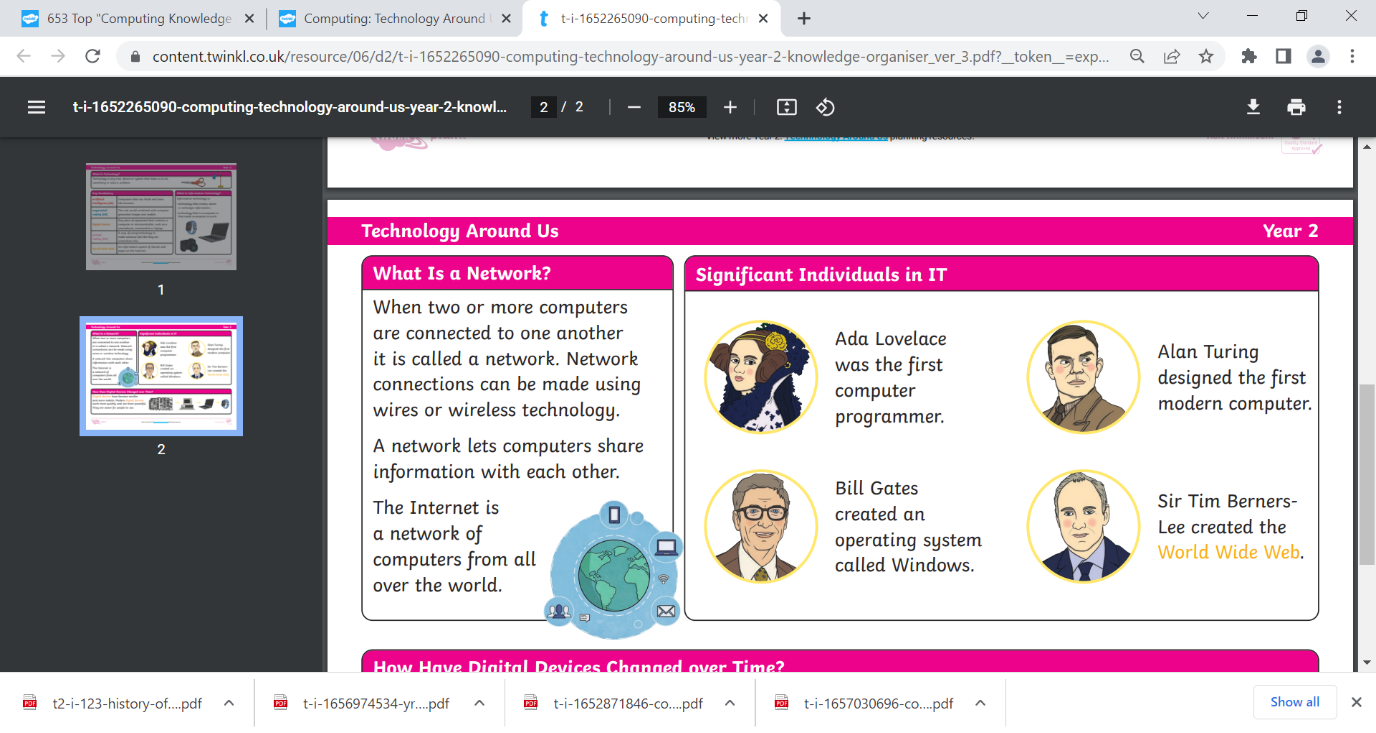 The world’s first computer programmer.Year 6Steve Jobs (1955-2011) 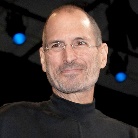 Steve Jobs, along with Steve Wozniak and Ronald Wayne, founded Apple Inc. in a garage in California in 1976.Year 6Mark Zuckerberg (1984-today)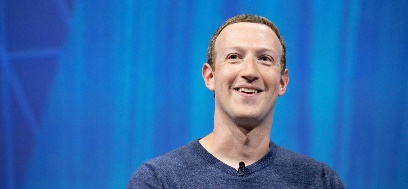 While in his room at Harvard University in America in 2004, Mark Zuckerberg created a place on the Internet for students to link with each other. This has since turned into the giant that is Facebook today.